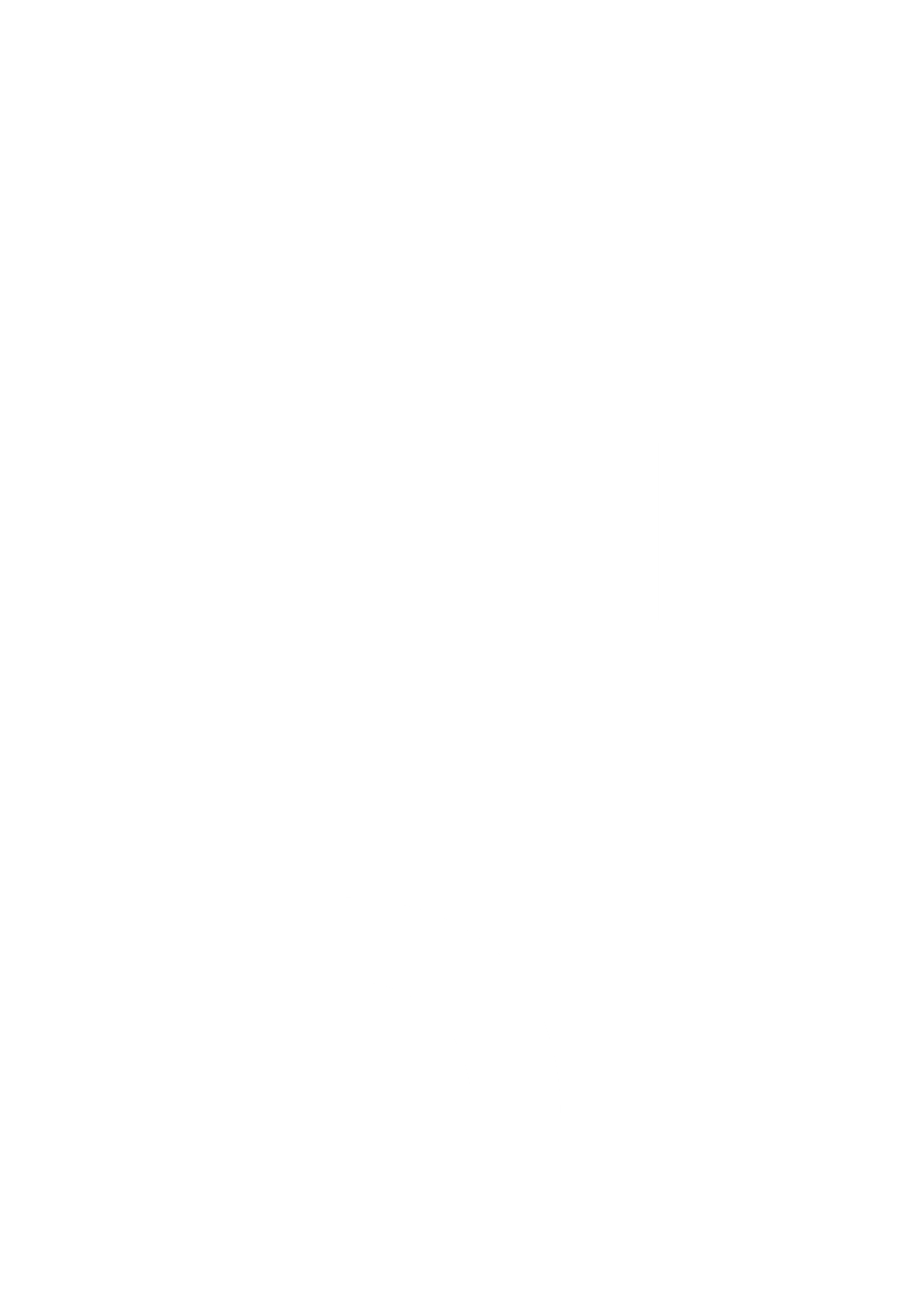 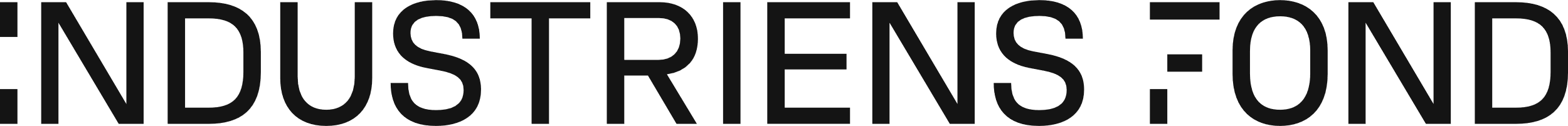 SlutrapportSlutrapporten anvendes af Industriens Fond til opsamling af resultater og læring fra projektet. Slutrapporten er et internt dokumentet, men interessant læring og resultater vil blive formidlet videre til Fondens målgrupper. I tilfældet af, at der er udarbejdet en evalueringsrapport, supplerer slutrapporten evalueringsrapporten. Slutrapporten skal udfyldes ud fra følgende siders emner, og følgende bilag skal vedhæftes:A.	Liste over deltagende virksomheder i virksomhedsforløb med CVR nr., og kønsfordelingen på de personer, som I har samarbejdet med hos de deltagende virksomheder. Hvis der er tale om acceleratorprogrammer opgiv kønsfordelingen i founderteams, som har deltaget. B.	Evt. evalueringsrapport/læringsnotat. IndledningNullaut occupic torest, que del iditistia porerum rem nobistio. Fugias es es ex ellignimpor saepro moluptam repuda qui as nimenim eatat vollabore nusdandis culparum essendessum fuga. Et vollab imporupta eos id eaquam faccum dolor sandus si di inullab orpostibus pore verchilias modia con namus santur moluptam re cus, volupta eruptat isquunt.Id eatest, tent quis ipsum int. Perepedit vitaepe lendus, consequodi que prerum imolorem qui coressita senet etur, sum quatius etusti anduntiur, quatur?Xero ex estes as ea nis delitius magnimpor aut dellend elignam ut ped et officiderior sint, ulpa conet hil iminis imus apelibus maximolo dende id quia volenim oluptaquis eossecus utaeces ciistiatur ad eum nos adis re nossum ullis ma volorest, none siminctur? Gia sam volo ommollorem deriore, ilicipis preicae autem est dolo etur? Ihit ipsae. Ihicien tionseq uistibus et la aut et et, quas paritatibus, in res accus eturi volorio. Accum enda cus simo maiosandero voloriosape estiunt faccumCum audit eum quam, officid millupt aspiet aspit optur, a volo bercipicte omnihicium as repro te lant esti temque pa aut anti odi noneste ssimus modi cum nisque dolorep tatenis estio con rest optat postion pelest magnihictia a aut qui od quiduntur?Nullaut occupic torest, que del iditistia porerum rem nobistio. Fugias es es ex ellignimpor saepro moluptam repuda qui as nimenim eatat vollabore nusdandis culparum essendessum fuga. Et vollab imporupta eos id eaquam faccum dolor sandus si di inullab orpostibus pore verchilias modia con namus santur moluptam re cus, volupta eruptat isquunt.Id eatest, tent quis ipsum int. Perepedit vitaepe lendus, consequodi que prerum imolorem qui coressita senet etur, sum quatius etusti anduntiur, quatur?Xero ex estes as ea nis delitius magnimpor aut dellend elignam ut ped et officiderior sint, ulpa conet hil iminis imus apelibus maximolo dende id quia volenim oluptaquis eossecus utaeces ciistiatur aNullaut occupic torest, que del iditistia porerum rem nobistio. Fugias es es ex ellignimpor saepro moluptam repuda qui as nimenim eatat vollabore nusdandis culparum essendessum fuga. Et vollab imporupta eos id eaquam faccum dolor sandus si di inullab orpostibus pore verchilias modia con namus santur moluptam re cus, volupta eruptat isquunt.Id eatest, tent quis ipsum int. Perepedit vitaepe lendus, consequodi que prerum imolorem qui coressita senet etur, sum quatius etusti anduntiur, quatur?Xero ex estes as ea nis delitius magnimpor aut dellend elignam ut ped et officiderior sint, ulpa conet hil iminis imus apelibus maximolo dende id quia volenim oluptaquis eossecus utaeces ciistiatur aNullaut occupic torest, que del iditistia porerum rem nobistio. Fugias es es ex ellignimpor saepro moluptam repuda qui as nimenim eatat vollabore nusdandis culparum essendessum fuga. Et vollab imporupta eos id eaquam faccum dolor sandus si di inullab orpostibus pore verchilias modia con namus santur moluptam re cus, volupta eruptat isquunt.Id eatest, tent quis ipsum int. Perepedit vitaepe lendus, consequodi que prerum imolorem qui coressita senet etur, sum quatius etusti anduntiur, quatur?Xero ex estes as ea nis delitius magnimpor aut dellend elignam ut ped et officiderior sint, ulpa conet hil iminis imus apelibus maximolo dende id quia volenim oluptaquis eossecus utaeces ciistiaturAktiviteter & leverancer eller andre konkrete leverancer? Og hvem og hvor mange har benyttet sig af disse leverancer?]Nullaut occupic torest, que del iditistia porerum rem nobistio. Fugias es es ex ellignimpor saepro moluptam repuda qui as nimenim eatat vollabore nusdandis culparum essendessum fuga. Et vollab imporupta eos id eaquam faccum dolor sandus si di inullab orpostibus pore verchilias modia con namus santur moluptam re cus, volupta eruptat isquunt.Id eatest, tent quis ipsum int. Perepedit vitaepe lendus, consequodi que prerum imolorem qui coressita senet etur, sum quatius etusti anduntiur, quatur?Xero ex estes as ea nis delitius magnimpor aut dellend elignam ut ped et officiderior sint, ulpa conet hil iminis imus apelibus maximolo dende id quia volenim oluptaquis eossecus utaeces ciistiatur aNullaut occupic torest, que del iditistia porerum rem nobistio. Fugias es es ex ellignimpor saepro moluptam repuda qui as nimenim eatat vollabore nusdandis culparum essendessum fuga. Et vollab imporupta eos id eaquam faccum dolor sandus si di inullab orpostibus pore verchilias modia con namus santur moluptam re cus, volupta eruptat isquunt.Resultat og effekt [Hvilken forandring dvs. adfærdsændring er opnået hos projektets deltagere og målgruppe – både kvalitativt og kvantitativt? Og hvad forventes det at føre med sig på sigt?]Nullaut occupic torest, que del iditistia porerum rem nobistio. Fugias es es ex ellignimpor saepro moluptam repuda qui as nimenim eatat vollabore nusdandis culparum essendessum fuga. Et vollab imporupta eos id eaquam faccum dolor sandus si di inullab orpostibus pore verchilias modia con namus santur moluptam re cus, volupta eruptat isquunt.Id eatest, tent quis ipsum int. Perepedit vitaepe lendus, consequodi que prerum imolorem qui coressita senet etur, sum quatius etusti anduntiur, quatur?Xero ex estes as ea nis delitius magnimpor aut dellend elignam ut ped et officiderior sint, ulpa conet hil iminis imus apelibus maximolo dende id quia volenim oluptaquis eossecus utaeces ciistiatur aNullaut occupic torest, que del iditistia porerum rem nobistio. Fugias es es ex ellignimpor saepro moluptam repuda qui as nimenim eatat vollabore nusdandis culparum essendessum fuga. Et vollab imporupta eos id eaquam faccum dolor sandus si di inullab orpostibus pore verchilias modia con namus santur moluptam re cus, volupta eruptat isquunt.Nullaut occupic torest, que del iditistia porerum rem nobistio. Fugias es es ex ellignimpor saepro moluptam repuda qui as nimenim eatat vollabore nusdandis culparum essendessum fuga. ENullaut occupic torest, que del iditistia porerum rem nobistio. Fugias es es ex ellignimpor saepro moluptam repuda.Nullaut occupic torest, que del iditistia porerum rem nobistio. Fugias es es ex ellignimpor saepro moluptam repuda.Nullaut occupic torest, que del iditistia porerum rem nobistio. Fugias es es ex ellignimpor saepro moluptam repuda.aktiviteter forankret fremadrettet? Og hvordan fortsættes formidlingen efter projektets afslutning?]Nullaut occupic torest, que del iditistia porerum rem nobistio. Fugias es es ex ellignimpor saepro moluptam repuda qui as nimenim eatat vollabore nusdandis culparum essendessum fuga.Nullaut occupic torest, que del iditistia porerum rem nobistio. Fugias es es ex ellignimpor saepro moluptam repuda qui as nimenim eatat vollabore nusdandis culparum essendessum fuga.Nullaut occupic torest, que del iditistia porerum rem nobistio. Fugias es es ex ellignimpor saepro moluptam repuda qui as nimenim eatat vollabore nusdandis culparum essendessum fuga. 